Н А К А З23.05.2017    					№ 130Про  призначення відповідальних чергових  по Управлінню освіти Відповідно до ст.73 КЗпП України та з метою раціонального використання робочого часу, оперативного вирішення питань, пов’язаних з належним функціонуванням закладів освіти, координації їх роботи, забезпечення збереження майна, дотримання протипожежної безпеки у святкові та вихідні дні 03-05 червня 2017 рокуНАКАЗУЮ:Призначити відповідальними черговими по Управлінню освіти адміністрації Основ’янського  району Харківської міської ради: 2. Відповідальність за збереження приміщень та матеріальних цінностей у закладах освіти району покласти на керівників закладів. 3. Керівникам закладів освіти: 3.1. Довести цей наказ до всіх працівників закладу.3.2. Провести необхідні заходи щодо охорони приміщень та збереження матеріальних цінностей, передбачити дотримання протипожежних норм та правил у закладах освіти.3.3. Організувати цілодобове чергування відповідальних працівників та зобов’язати їх у разі потреби передавати оперативну інформацію та звітувати про стан справ у закладі. У разі виникнення нештатної ситуації, доповідати негайно. Графіки чергування працівників закладів освіти надати до Управління освіти. 						До 30.05.2017 4. Роботу у вихідний день працівникам управління та закладів освіти компенсувати наданням їм іншого вихідного дня згідно з  законодавством України.5. Завідувачу ЛКТО Фесенко О.В. розмістити цей наказ на сайті Управління освіти.24.05.20176. Контроль за виконанням наказу  залишаю за собою.Начальник Управління освіти               				         О.С. НижникЗ наказом ознайомлені:Літвінова В.А.Стецко О.М.Полешко А.С.Барибіна В.В.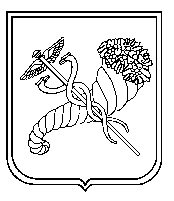 № п/пПрізвище, ім’я, по батькові черговогоДатаЧас№ телефону чергового1ЛітвіноваВікторія Анатоліївна03.06.20179.00 – 18.0006614733552Стецко Олександр Михайлович04.06.20179.00 – 18.0005073457513Полешко Анна Сергіївна05.06.20179.00 – 18.000680215136